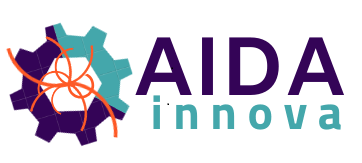 										                       Date  [TEXT]Delay on:Delivery Date in Annex 1:Expected Delivery Date: